Merhabalar ben Ege,10-15 Mart tarihleri arasında gerçekleşen CREACTION adlı projenin katılımcısıydım.İlk başlarda gerçekten çok heyecanlıydım. Vardığımızda aileler bizi aldı ve evlere gittik. Daha sonraki günlerde bir sürü aktivite yaptık. Mesela mangal gerçekten eğlenceliydi ve orda Türkiye öğrencileri ile küçük bir alanda hiking yaptık. Bowlingde ise her ülke kendi arasında oynuyordu ve ben 1 puanla 2. oldum gerçekten eğlenceliydi. Bir gün kaldığım evdeki arkadaşımın kardeşleri ile oyun oynadık çünkü ev sahibi olan öğrenciler film izlemek için buluşmuşlardı. Yine bir gün başkent olan Helsinki’ye gittik ve bütün günü orada geçirdik bir sürü alışveriş yaptık ve kilise gezdik. 2 tane parti yaptık biri benim kaldığım evde oldu ve kutu oyunları ve uno vb. oyunlar oynadık. Ötekini son gün yani Cuma günü yaptık. Herkes ağlıyordu çünkü ayrıldığımız için çok üzgündük. Bu arada oradaki aldığım aile gerçekten çok samimi ve çok iyi bir aileydi. Gerçekten çok heyecanlıydım, mutluydum, sevinçliydim. Hala mutluyum ama oradaki arkadaşlarımı gerçekten özledim. Hayla onlarla olan whatsapp grubumuzdan konuşuyoruz. Bu benim için gerçekten çok güzel bir deneyim oldu ve İngilizcemi gerçekten geliştirdi.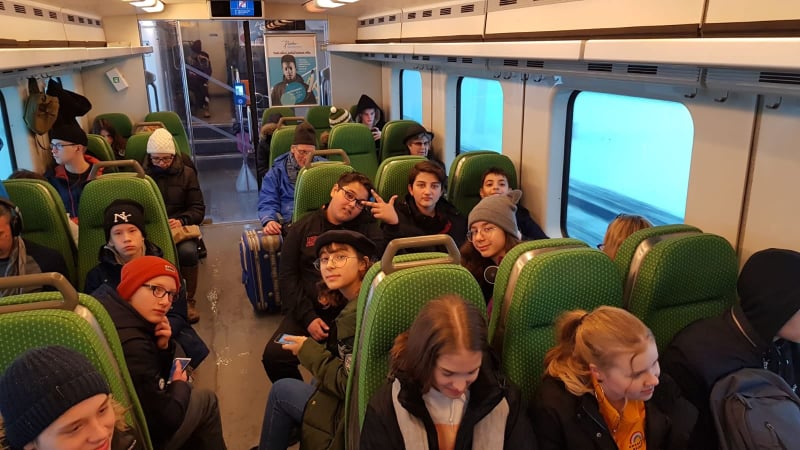 